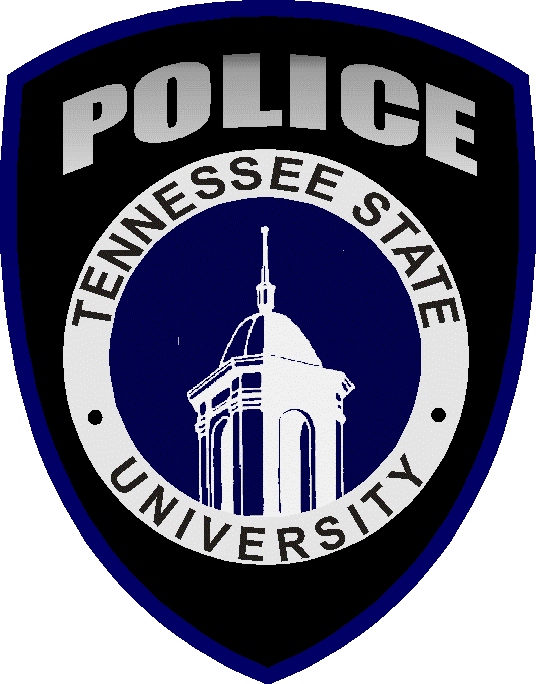 TENNESSEE STATE UNIVERSITY POLICE DEPARTMENTDAILY CRIME LOGAugust 2020CBJR - Cleared by Judicial Referral      Open/Closed  MOR   - Matter of RecordCBAO - Cleared by Arresting OfficerS/R      - Student ReferralSMC    - State Misdemeanor CitationJSA      - Juvenile Student ArrestCBRO - Cleared by Reporting OfficerDate/TimeIncident ReportedComplaint #TSU - MPDLocationOffense ClassificationDate/Time Incident OccurredItems(s) Stolen Found/LostStatus8/4/2020 19:3520-TSU-275251120 37th Ave NorthTheft From Building7/15/2020 0830Stolen PropertyOpen8/7/2020 12:5920-TSU -279071124 37th Ave NorthDomestic Assault8/7/2020 12:53Domestic AssaultCBAO8/15/202000:3020-TSU-290653501 Clare AveVandalism8/14/2020 13:00VehicleOpen8/16/202018:4020-TSU-137652934 W, Heiman St.Disorderly Conduct8/15/2020 21:23StudentS/R8/24/202005:5020-TSU-302632700 W. Heiman StreetDrug Narcotic Violation8/23/2020 23:50DrugsCBAO8/24/202005:5020-TSU-302632700 W. Heiman StreetWeapon Law Violation8/23/202023:50WeaponCBAO8/21/2020 11:3020-TSU-302903501 Clare AvenueIndecent Exposure8/08/202 09:40N/AOpen8/30/202022:3020-TSU-31127W. Heiman/Ed Temple BlvdDisorderly Conduct8/30/2020 22:03CitationCBAO8/29/202022:3020-TSU-311282700 W. Heiman StreetCriminal Trespassing8/29/2302022:06Citation CBAO8/26/2020 20:3020-TSU-308643501 Claire Ave.Simple Poss.8/26/2020 20:10CitationCBAO8/28/2020 22:0020-TSU-308643501 Claire Ave.Drug/Narcotic/Equipment Violations8/28/2020 20:20DrugsCBAO